Jouw geboorteplan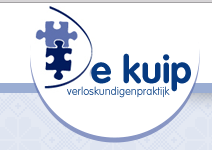 Naam GeboortedatumUitgerekende datumGewenste plaats van bevalling:  thuis/ziekenhuis/ik weet het nog nietBen je eerder bevallen? En hoe heb je dat ervaren?Welke zwangerschapscursus(sen) heb je gedaan? Welke voorlichtingsavond heb je bijgewoond?Wie zou jij bij je bevalling willen hebben? (Naast de professionele begeleiding)Heb je specifieke wensen over de begeleiding van de verloskundig zorgverlener?Heb je ideeën over eventuele pijnstilling?Heb je een voorkeur voor een bepaalde baringshouding?Zie je ergens tegenop? Zo ja, waar zie je tegenop?Heb je andere wensen t.a.v. je baby of de placenta(moederkoek)?Zijn er specifieke wensen voor tijdens je bevalling?